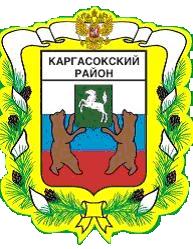 МУНИЦИПАЛЬНОЕ ОБРАЗОВАНИЕ «Каргасокский район»  ТОМСКАЯ ОБЛАСТЬДУМА КАРГАСОКСКОГО РАЙОНАО заключении на годовой отчет об исполнении бюджета муниципального образования"Каргасокский район" за 2018 годЗаслушав доклад Председателя органа муниципального финансового контроля Каргасокского района Машковцева Ю.А.Дума Каргасокского района РЕШИЛА:	1. Принять к сведению заключение на годовой отчет об исполнении бюджета муниципального образования "Каргасокский район" за 2018 год.2. Настоящее решение подлежит опубликованию в установленном порядке и размещению на официальном сайте Администрации Каргасокского района в информационно-телекоммуникационной сети «Интернет».РЕШЕНИЕПРОЕКТ РЕШЕНИЕПРОЕКТ РЕШЕНИЕПРОЕКТ 24.04.2019№ с. Каргасокс. КаргасокПредседатель ДумыКаргасокского района       В.В. БрагинГлава Каргасокского района      А.П. Ащеулов